5. razred, ANGLEŠČINAPouk na daljavo, 10. teden, 28. maj 2020, 29. ura,  četrtekDistance learning during temporary school closure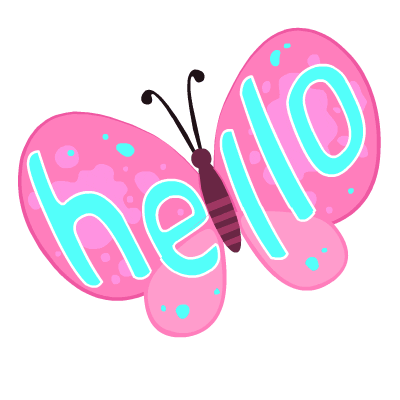 5. razred, ANGLEŠČINAPouk na daljavo, 10. teden, 28. maj 2020, 29. ura,  četrtekDistance learning during temporary school closure5. razred, ANGLEŠČINAPouk na daljavo, 10. teden, 28. maj 2020, 29. ura,  četrtekDistance learning during temporary school closureNASLOV  URE:   Pisanje razgledniceNASLOV  URE:   Pisanje razgledniceNASLOV  URE:   Pisanje razgledniceZAPOREDNA ŠT. URE pouka na daljavo: 29DATUM:  28.  5. 2020RAZRED: 5.Hello, everyone.  Danes boste prebrali razglednici in  napisali svojo razglednico.Hello, everyone.  Danes boste prebrali razglednici in  napisali svojo razglednico.Hello, everyone.  Danes boste prebrali razglednici in  napisali svojo razglednico.Read these postcards! Preberi razglednici.Read these postcards! Preberi razglednici.Read these postcards! Preberi razglednici.Zamisli si, da si obiskal/a akvarij. Napiši razglednico. Lahko tudi narišeš akvarij. Pomagaj si s  z učbenikom na strani  72.  Razglednica je lahko za prijatelje, družinske člane ali sorodnike. Fotografiraj svojo razglednico in jo pošlji na moj elektronski naslov.  Če se pa vidimo drugi teden v šoli, pa jo prinesite kar k pouku. SEND TO TEACHER!  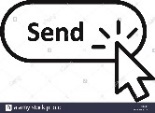 Zamisli si, da si obiskal/a akvarij. Napiši razglednico. Lahko tudi narišeš akvarij. Pomagaj si s  z učbenikom na strani  72.  Razglednica je lahko za prijatelje, družinske člane ali sorodnike. Fotografiraj svojo razglednico in jo pošlji na moj elektronski naslov.  Če se pa vidimo drugi teden v šoli, pa jo prinesite kar k pouku. SEND TO TEACHER!  Zamisli si, da si obiskal/a akvarij. Napiši razglednico. Lahko tudi narišeš akvarij. Pomagaj si s  z učbenikom na strani  72.  Razglednica je lahko za prijatelje, družinske člane ali sorodnike. Fotografiraj svojo razglednico in jo pošlji na moj elektronski naslov.  Če se pa vidimo drugi teden v šoli, pa jo prinesite kar k pouku. SEND TO TEACHER!  